		บันทึกข้อความ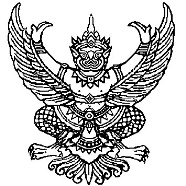 ส่วนราชการ   โรงเรียนพิชัยรัตนาคาร  จังหวัดระนอง      		โทร. 077 - 811078ที่ ....................... /.................                             วันที่ .............................................เรื่อง	การขออนุญาตดำเนินโครงการตามแผนงบประมาณเรียน	ผู้อำนวยการโรงเรียนพิชัยรัตนาคาร		ตามที่ได้รับอนุญาตให้ดำเนินงานตามโครงการ..........................................................................................กิจกรรม.................................................................................................................................................................................ซึ่งปรากฏในแผนปฏิบัติราชการประจำปีงบประมาณ.................  จำนวนเงินที่ได้รับจัดสรร..........................................บาท(.........................................................................................................................................)  นั้น	บัดนี้กลุ่มงาน / กลุ่มสาระ..................................................................................มีความประสงค์จะดำเนินงานตามโครงการ / กิจกรรมดังกล่าว  โดยเริ่มดำเนินงานตั้งแต่วันที่ .............. เดือน ........................... พ.ศ. ..............  และสิ้นสุดโครงการ / กิจกรรมดังกล่าว  ในวันที่ ........... เดือน ....................... พ.ศ. ........... เมื่อดำเนินงานตามโครงการ / กิจกรรม ดังกล่าวสิ้นสุดแล้วจะรายงานให้ทราบโดยเร็วต่อไป	จึงเรียนมาเพื่อโปรดทราบลงชื่อ			        ผู้ดำเนินงานตามโครงการ/กิจกรรม      (................................................)เรียน  ผู้อำนวยการโรงเรียนพิชัยรัตนาคาร	ปรากฏในแผนปฏิบัติราชการ		ไม่ปรากฏในแผนปฏิบัติราชการ	เห็นควรอนุญาต		ไม่เห็นควรอนุญาตลงชื่อ				หัวหน้างานแผนและงบประมาณ      (.................................................)ข้อคิดเห็นผู้อำนวยการโรงเรียนพิชัยรัตนาคารอนุญาต   	  ไม่อนุญาต  เพราะ…………………………………………………………ลงชื่อ			      (.................................................)                                                                  ผู้อำนวยการโรงเรียนพิชัยรัตนาคาร